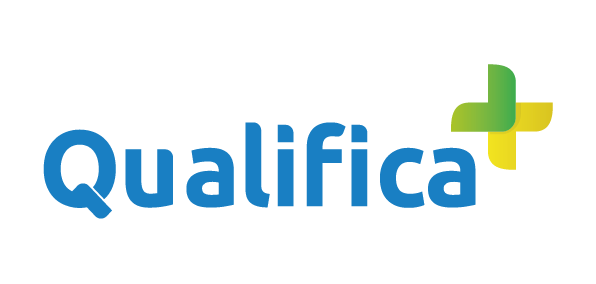 EDITAL CONJUNTO Nº SPO.PTB.003, DE 17 DE JANEIRO DE 2022PROCESSO SELETIVO SIMPLIFICADO PARA A SELEÇÃO DE BOLSISTAS, NA MODALIDADE DOCENTE PARA ATUAREM NO PROGRAMA NACIONAL DE ACESSO AO ENSINO TÉCNICO E EMPREGO - PRONATEC/MEC, NO CÂMPUS SÃO PAULO OU NO CÂMPUS PIRITUBA DO INSTITUTO FEDERAL DE EDUCAÇÃO, CIÊNCIA E TECNOLOGIA DE SÃO PAULO - IFSPANEXO I - REQUERIMENTO DE INSCRIÇÃO – DOCENTEEDITAL CONJUNTO Nº SPO.PTB.003, DE 17 DE JANEIRO DE 2022PROCESSO SELETIVO SIMPLIFICADO PARA A SELEÇÃO DE BOLSISTAS, NA MODALIDADE DOCENTE PARA ATUAREM NO PROGRAMA NACIONAL DE ACESSO AO ENSINO TÉCNICO E EMPREGO - PRONATEC/MEC, NO CÂMPUS SÃO PAULO OU NO CÂMPUS PIRITUBA DO INSTITUTO FEDERAL DE EDUCAÇÃO, CIÊNCIA E TECNOLOGIA DE SÃO PAULO - IFSPANEXO II - DECLARAÇÃO DE DISPONIBILIDADE DO(A) BOLSISTAEu,__________________________________________________, CPF nº_________________, declaro para os devidos fins que tenho disponibilidade para o desempenho das atividades como BOLSISTA no Programa Bolsa-Formação do programa Qualifica Mais Progredir/PRONATEC e  me COMPROMETO A CUMPRIR TODAS AS ATRIBUIÇÕES a mim designadas e CUMPRIR a respectiva carga horária da atividade, conforme disposto na Resolução CD/FNDE n° 04/2012.DISPONIBILIDADE PARA O QUALIFICA MAIS PROGREDIR/PRONATEC*assinalar os horários para os quais possui disponibilidadeSão Paulo, ___ de janeiro de 2022._________________________________________Assinatura do(a) Candidato(a)EDITAL CONJUNTO Nº SPO.PTB.003, DE 17 DE JANEIRO DE 2022PROCESSO SELETIVO SIMPLIFICADO PARA A SELEÇÃO DE BOLSISTAS, NA MODALIDADE DOCENTE PARA ATUAREM NO PROGRAMA NACIONAL DE ACESSO AO ENSINO TÉCNICO E EMPREGO - PRONATEC/MEC, NO CÂMPUS SÃO PAULO OU NO CÂMPUS PIRITUBA DO INSTITUTO FEDERAL DE EDUCAÇÃO, CIÊNCIA E TECNOLOGIA DE SÃO PAULO - IFSPANEXO III - FORMULÁRIO DE ENTREGA DE DOCUMENTOS COMPROBATÓRIOS DA ESCOLARIDADE E EXPERIÊNCIA EXIGIDAS (Preencher e anexar os documentos comprobatórios)RELAÇÃO DE DOCUMENTOS ENTREGUES E PLANILHA DE PONTUAÇÃO* para uso do IFSPOrientações para o preenchimento do FORMULÁRIO DE ENTREGA DE DOCUMENTOS COMPROBATÓRIOS DA ESCOLARIDADE E EXPERIÊNCIA EXIGIDAS:Preencha os valores de pontuação de acordo com os comprovantes apresentados, atribuindo a pontuação cabível para cada caso;Organize os documentos de acordo com a sequência, numerando-os segundo o quadro acima;No caso de mais de um documento comprobatório para um item, numere-os de acordo com o número de sequência e faça a listagem com subníveis (exemplo: 7.1, 7.2, ...);São documentos válidos: diplomas, certificados, Carteira de Trabalho (CTPS) e declarações;Documentos fora da ordem e sem numeração não serão considerados no momento da avaliação; eTodos os documentos devem ser digitalizados e agrupados em um único arquivo no formato PDF com o tamanho máximo de 10 Mb.EDITAL CONJUNTO Nº SPO.PTB.003, DE 17 DE JANEIRO DE 2022PROCESSO SELETIVO SIMPLIFICADO PARA A SELEÇÃO DE BOLSISTAS, NA MODALIDADE DOCENTE PARA ATUAREM NO PROGRAMA NACIONAL DE ACESSO AO ENSINO TÉCNICO E EMPREGO - PRONATEC/MEC, NO CÂMPUS SÃO PAULO OU NO CÂMPUS PIRITUBA DO INSTITUTO FEDERAL DE EDUCAÇÃO, CIÊNCIA E TECNOLOGIA DE SÃO PAULO - IFSPANEXO IV - DECLARAÇÃO DO SETOR/DEPARTAMENTO DE LOTAÇÃO
(Uso exclusivo de Servidores Públicos do IFSP)DECLARO estar ciente e CONFIRMO que o(a) servidor(a) ______________________________	_______________________________________________ SIAPE nº _______________, ocupante do cargo de _________________________________________________________	,lotado(a) no(a) ________________________________, possui disponibilidade para exercer atividades como BOLSISTA no âmbito da Bolsa-Formação do Qualifica Mais/PRONATEC, e que as atividades a serem desempenhadas  por este(a) servidor(a) são compatíveis com sua programação de trabalho  regular na Instituição, apresentada no ANEXO II, e não comprometem a qualidade e o bom andamento das atividades regulares exercidas no IFSP, conforme disposto na Resolução CD/FNDE nº 04/2012. De acordo com as declarações acima prestadas.São Paulo, ____ de janeiro de 2022._________________________________Assinatura e carimbo da DGP/CGP EDITAL CONJUNTO Nº SPO.PTB.003, DE 17 DE JANEIRO DE 2022PROCESSO SELETIVO SIMPLIFICADO PARA A SELEÇÃO DE BOLSISTAS, NA MODALIDADE DOCENTE PARA ATUAREM NO PROGRAMA NACIONAL DE ACESSO AO ENSINO TÉCNICO E EMPREGO - PRONATEC/MEC, NO CÂMPUS SÃO PAULO OU NO CÂMPUS PIRITUBA DO INSTITUTO FEDERAL DE EDUCAÇÃO, CIÊNCIA E TECNOLOGIA DE SÃO PAULO - IFSPANEXO V - FORMULÁRIO DE SOLICITAÇÃO DE RECURSONome:Nome:RG:Órgão Expedidor:Órgão Expedidor:CPF:CPF:Função:  Função:  Função:  DOCENTE DOCENTE DOCENTE DOCENTE DOCENTE DOCENTE DOCENTE DOCENTE Disponibilidade para atuar nas seguintes áreas:□ ÁREA 1                 □ ÁREA 2             □ ÁREA 3           □ ÁREA 4           □ ÁREA 5           □ ÁREA 6Disponibilidade para atuar nas seguintes áreas:□ ÁREA 1                 □ ÁREA 2             □ ÁREA 3           □ ÁREA 4           □ ÁREA 5           □ ÁREA 6Disponibilidade para atuar nas seguintes áreas:□ ÁREA 1                 □ ÁREA 2             □ ÁREA 3           □ ÁREA 4           □ ÁREA 5           □ ÁREA 6Disponibilidade para atuar nas seguintes áreas:□ ÁREA 1                 □ ÁREA 2             □ ÁREA 3           □ ÁREA 4           □ ÁREA 5           □ ÁREA 6Disponibilidade para atuar nas seguintes áreas:□ ÁREA 1                 □ ÁREA 2             □ ÁREA 3           □ ÁREA 4           □ ÁREA 5           □ ÁREA 6Disponibilidade para atuar nas seguintes áreas:□ ÁREA 1                 □ ÁREA 2             □ ÁREA 3           □ ÁREA 4           □ ÁREA 5           □ ÁREA 6Disponibilidade para atuar nas seguintes áreas:□ ÁREA 1                 □ ÁREA 2             □ ÁREA 3           □ ÁREA 4           □ ÁREA 5           □ ÁREA 6Disponibilidade para atuar nas seguintes áreas:□ ÁREA 1                 □ ÁREA 2             □ ÁREA 3           □ ÁREA 4           □ ÁREA 5           □ ÁREA 6Disponibilidade para atuar nas seguintes áreas:□ ÁREA 1                 □ ÁREA 2             □ ÁREA 3           □ ÁREA 4           □ ÁREA 5           □ ÁREA 6Disponibilidade para atuar nas seguintes áreas:□ ÁREA 1                 □ ÁREA 2             □ ÁREA 3           □ ÁREA 4           □ ÁREA 5           □ ÁREA 6Disponibilidade para atuar nas seguintes áreas:□ ÁREA 1                 □ ÁREA 2             □ ÁREA 3           □ ÁREA 4           □ ÁREA 5           □ ÁREA 6São Paulo, ____ de janeiro de 2022.São Paulo, ____ de janeiro de 2022.São Paulo, ____ de janeiro de 2022.São Paulo, ____ de janeiro de 2022.São Paulo, ____ de janeiro de 2022.São Paulo, ____ de janeiro de 2022.São Paulo, ____ de janeiro de 2022.São Paulo, ____ de janeiro de 2022.São Paulo, ____ de janeiro de 2022.São Paulo, ____ de janeiro de 2022.São Paulo, ____ de janeiro de 2022.Assinatura do(a) Candidato(a)Assinatura do(a) Candidato(a)Assinatura do(a) Candidato(a)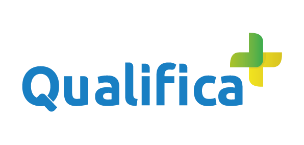 EDITAL CONJUNTO Nº SPO.PTB.003, DE 17 DE JANEIRO DE 2022 - MODALIDADE DOCENTE EDITAL CONJUNTO Nº SPO.PTB.003, DE 17 DE JANEIRO DE 2022 - MODALIDADE DOCENTE EDITAL CONJUNTO Nº SPO.PTB.003, DE 17 DE JANEIRO DE 2022 - MODALIDADE DOCENTE EDITAL CONJUNTO Nº SPO.PTB.003, DE 17 DE JANEIRO DE 2022 - MODALIDADE DOCENTE EDITAL CONJUNTO Nº SPO.PTB.003, DE 17 DE JANEIRO DE 2022 - MODALIDADE DOCENTE EDITAL CONJUNTO Nº SPO.PTB.003, DE 17 DE JANEIRO DE 2022 - MODALIDADE DOCENTE EDITAL CONJUNTO Nº SPO.PTB.003, DE 17 DE JANEIRO DE 2022 - MODALIDADE DOCENTE Para uso exclusivo da Comissão Interna de SeleçãoPara uso exclusivo da Comissão Interna de SeleçãoPara uso exclusivo da Comissão Interna de SeleçãoPara uso exclusivo da Comissão Interna de SeleçãoPara uso exclusivo da Comissão Interna de SeleçãoPara uso exclusivo da Comissão Interna de SeleçãoPara uso exclusivo da Comissão Interna de SeleçãoPara uso exclusivo da Comissão Interna de SeleçãoPara uso exclusivo da Comissão Interna de SeleçãoPara uso exclusivo da Comissão Interna de SeleçãoPara uso exclusivo da Comissão Interna de SeleçãoTURNOSEGUNDATERÇAQUARTAQUINTASEXTASÁBADOMATUTINOVESPERTINONOTURNONome:Nome:RG:Órgão Expedidor:CPF:Função:  Função:  Função:  Docente Docente Docente Docente Docente N° de ordemTipo de documento entregueN° de ordemTipo de documento entregueValidação*Validação*PontuaçãoAnotações*1Curso de capacitação na área de formação, com carga horária mínima de 80 horas (0,2 ponto por curso)SimNão2Curso de capacitação na área de formação, com carga horária mínima de 160 horas (0,5 ponto por curso)SimNão3Curso de capacitação na área de formação, com carga horária mínima de 360 horas (1,0 ponto por curso)SimNão4Especialização em área de formação       (1,5 ponto)SimNão5Mestrado em área de formação                 (2,5 ponto)SimNão6Doutorado em área de formação              (3,0 pontos)SimNãoSUBTOTALMáx10,0Experiência ProfissionalValidação*Validação*PontuaçãoAnotações*7Experiência profissional comprovada na área do curso MEI (1,0 ponto por ano)SimNão8Tempo de docência não concomitante comprovada na área do curso MEI (cursos de extensão, FIC, outras edições do Pronatec ou por disciplina no nível técnico, no nível de graduação ou de pós-graduação) (2,0 ponto por ano)SimNãoSUBTOTALMáx30,0Pontuação Final*PONTUAÇÃO MÁXIMA (SOMATÓRIA DE TODOS OS ITENS)Máx30,0São Paulo, _____ de janeiro de 2022.São Paulo, _____ de janeiro de 2022.São Paulo, _____ de janeiro de 2022.Assinatura e carimbo do(a) Responsável/Chefe Imediato(a)Assinatura e carimbo do(a) Diretor(a)-GeralPARECER DA DIREÇÃO/COORDENAÇÃO DE GESTÃO DE PESSOAS (DGP/CGP)(Uso Exclusivo)PARECER DA DIREÇÃO/COORDENAÇÃO DE GESTÃO DE PESSOAS (DGP/CGP)(Uso Exclusivo)PARECER DA DIREÇÃO/COORDENAÇÃO DE GESTÃO DE PESSOAS (DGP/CGP)(Uso Exclusivo)Nome:Nome:RG:Órgão Expedidor:Órgão Expedidor:CPF:CPF:Função/Cargo:  Função/Cargo:  Função/Cargo:  DOCENTE DOCENTE DOCENTE DOCENTE DOCENTE DOCENTE DOCENTE DOCENTE Recurso para: Recurso para: Recurso para: Recurso para: □ Indeferimento de Inscrição        □ Nota obtida□ Indeferimento de Inscrição        □ Nota obtida□ Indeferimento de Inscrição        □ Nota obtida□ Indeferimento de Inscrição        □ Nota obtida□ Indeferimento de Inscrição        □ Nota obtida□ Indeferimento de Inscrição        □ Nota obtida□ Indeferimento de Inscrição        □ Nota obtidaJustificativa:Justificativa:Justificativa:Justificativa:Justificativa:Justificativa:Justificativa:Justificativa:Justificativa:Justificativa:Justificativa:São Paulo, ___ de janeiro de 2022.São Paulo, ___ de janeiro de 2022.São Paulo, ___ de janeiro de 2022.São Paulo, ___ de janeiro de 2022.São Paulo, ___ de janeiro de 2022.São Paulo, ___ de janeiro de 2022.São Paulo, ___ de janeiro de 2022.São Paulo, ___ de janeiro de 2022.São Paulo, ___ de janeiro de 2022.São Paulo, ___ de janeiro de 2022.São Paulo, ___ de janeiro de 2022.Assinatura do(a) Candidato(a)Assinatura do(a) Candidato(a)Assinatura do(a) Candidato(a)